
Europejski Fundusz Rolny na rzecz Rozwoju Obszarów Wiejskich: Europa inwestująca w obszary wiejskie.  Konkurs fotograficzny współfinansowany ze środków Unii Europejskiej w ramach poddziałania 19.4 „Wsparcie na rzecz kosztów bieżących i aktywizacji” objętego Programem Rozwoju Obszarów Wiejskich na lata 2014-2020.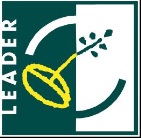 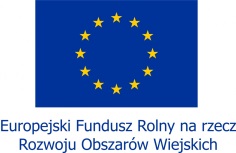 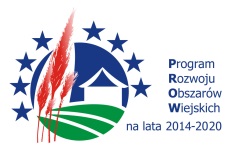 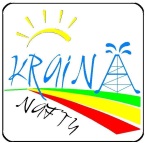 załącznik numer 1                                                         ............................................
                                                                                                                                  (data i miejscowość)KARTA ZGŁOSZENIOWANa Konkurs Fotograficzny pt.:
Jesień w obiektywie młodego fotografa 
– piękno obszaru działania Lokalnej Grupy Działania „Kraina Nafty”DANE OSOBOWEDANE OSOBOWEDANE OSOBOWEDANE OSOBOWEDANE OSOBOWENazwiskoNazwiskoNazwiskoImięImięImięData urodzeniaData urodzeniaData urodzeniaNazwa SzkołyNazwa SzkołyNazwa SzkołyKlasaKlasaKlasaTelefonTelefonTelefonE-mailE-mailE-mailZGŁOSZONE PRACEZGŁOSZONE PRACEZGŁOSZONE PRACEZGŁOSZONE PRACEZGŁOSZONE PRACENazwa plikuTytuł zdjęciaTytuł zdjęciaKomentarz 12